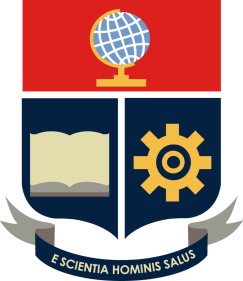 ESCUELA POLITÉCNICA NACIONALDECLARACIÓNLa Escuela Politécnica Nacional declara que cuenta con los recursos académicos, equipamiento, infraestructura y un modelo educativo acordes con las necesidades de la Carrera en (nombre_carrera), con titulación de (nombre_título), conforme a lo establecido en Artículo 96 del Reglamento de Régimen Académico vigente expedido por el Consejo de Educación Superior.FirmaDr. Tarquino Fabián Sánchez AlmeidaRECTOR